Единый урок по безопасности в сети "Интернет" в 2021 году!Уважаемые родители! Просим Вас принять участие в Едином уроке безопасности в сети "Интернет" , который проводится с14.09.2021 по 10.12.2021 года на портале  ЕдиныйУрокМетодические рекомендацииПо организации мероприятий в рамках Единого урока по безопасности в сети «Интернет» 2021 для обучающихся, родителей, педагоговЦелевая аудитория мероприятий:обучающиеся;родители (иные законные представители) несовершеннолетних — презентации для родителей https://drive.google.com/file/d/1x8ab139hN7PN590M8mY7UTXDIJB_0HHD/view;педагогические, руководящие и иные работники образовательных организаций.Формы проведения Единого урока с обучающимися: 1. Проведение очного тематического урока, классного часа и деловой игры на основе предоставленных методических материалов или демонстрация мультфильма и/или видео-урока; 2. Организация семинара или занятия с участием приглашенного эксперта;3. Проведение Всероссийской контрольной работы по информационной безопасности на портале Единого урока www.Единыйурок.дети; 4. Организация участия детей в VIII международном квесте (онлайн-конкурсе) по цифровой грамотности «Сетевичок» www.Сетевичок.рф.Информирование родителей о мерах информационной безопасности детей образовательным организациям необходимо провести в рамках родительских собраний, лекториев и специальных образовательных программ, осветив следующие темы: 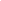 1. Важность обеспечения цифровой и информационной грамотности детей и подростков.2. Основные рекомендации и советы по обеспечению личной информационной безопасности.3. Методы и функции родительского контроля.Педагогические, руководящие и иные работники образовательных организаций, которые в рамках реализации пункта 63 распоряжения Правительства РФ от 23 января 2021 г. № 122-р проходят обучение по образовательной программе повышения квалификации «Основы обеспечения информационной безопасности детей» на образовательном портале «Единый урок. рф»Все вышеуказанные мероприятия носят некоммерческий характер, по итогам участия в сетевых мероприятиях дети, родители и работники образовательных организаций могут бесплатно получить подтверждающие участие в мероприятиях документы. 